APPENDIX FOURCAMPUS MAP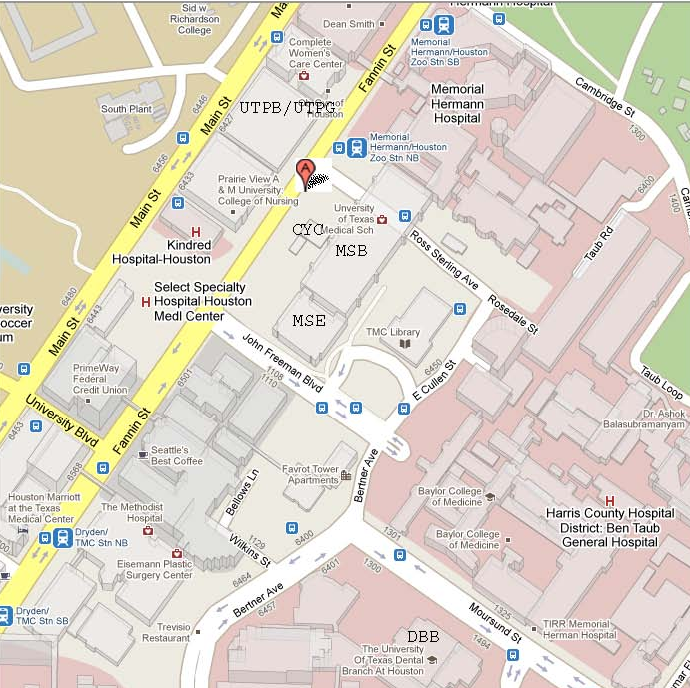 Facility locations in this image:	MSB – Medical School Building	MSE – Medical School Expansion Building	CYF – Cyclotrone Building	UPB – University Professional Building	UPG – University Professional Garage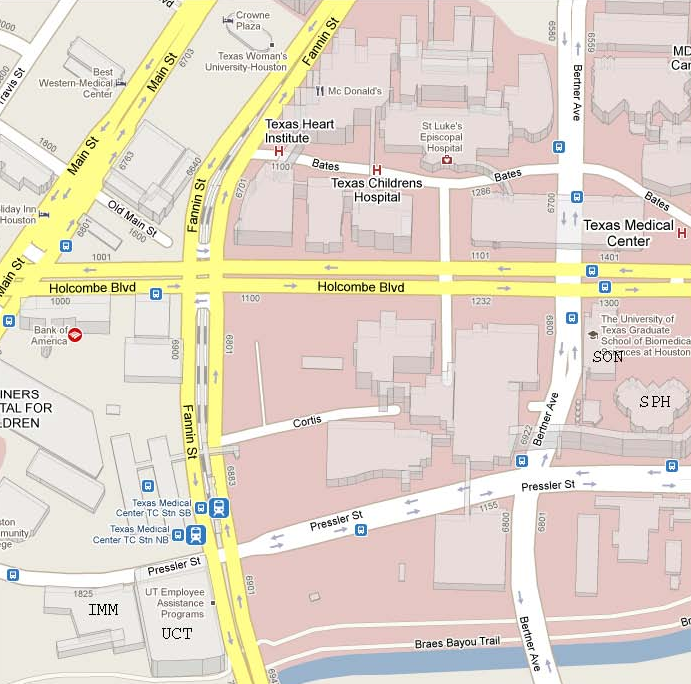 Facility locations in this image:	SON – School of Nursing	SPH – School of Public Health	UCT – University Center Tower	IMM – Institute of Molecular Imaging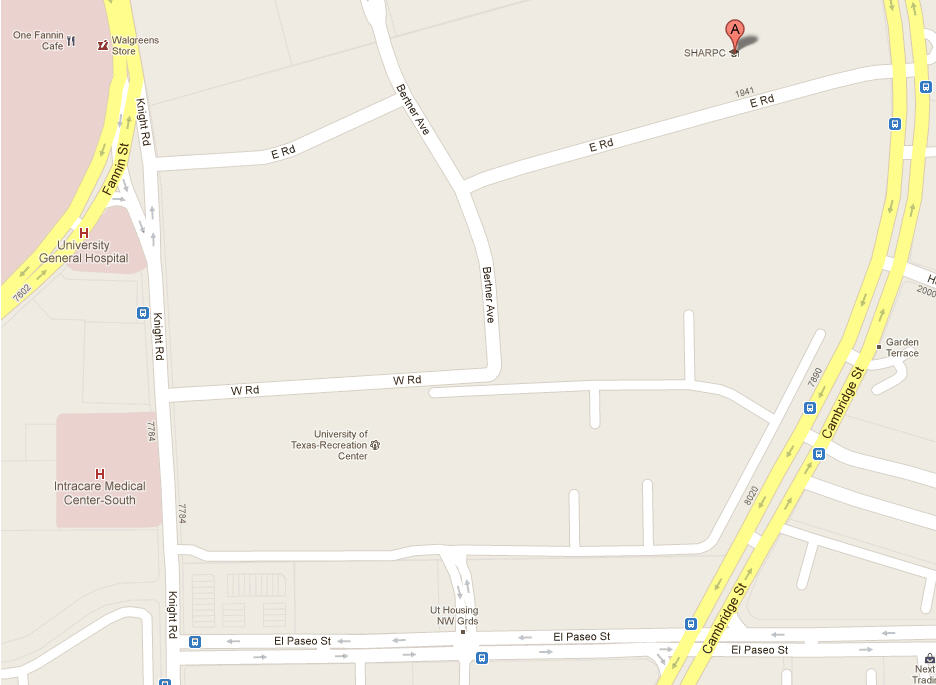 Facility locations in this image:	BBS – Behavioral & Biomedical Sciences	SOD – School of Dentistry	AUX / REC – Auxiliary Enterprises & Recreation Center	SFA – Student / Faculty Housing Complex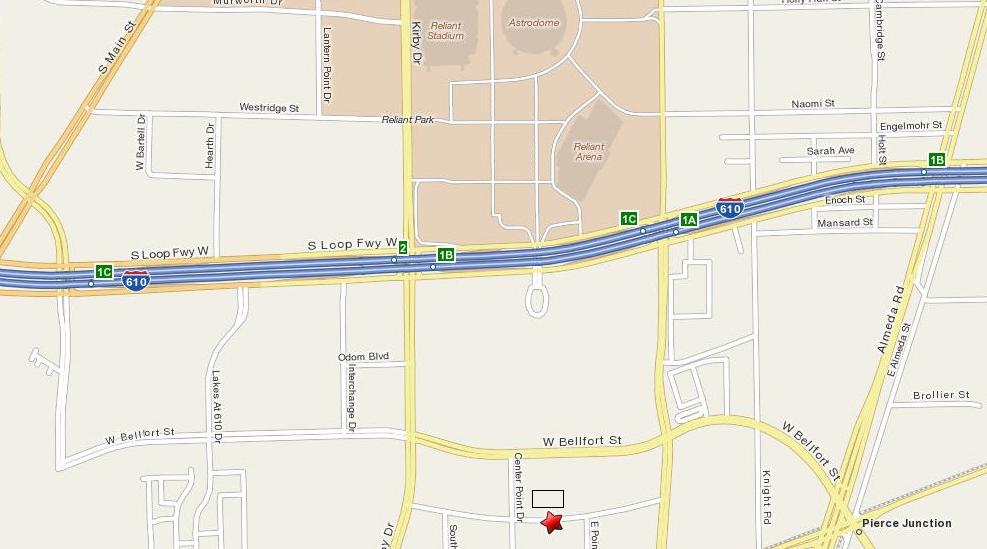 Facility locations in this image:	OCB – Operations Center Building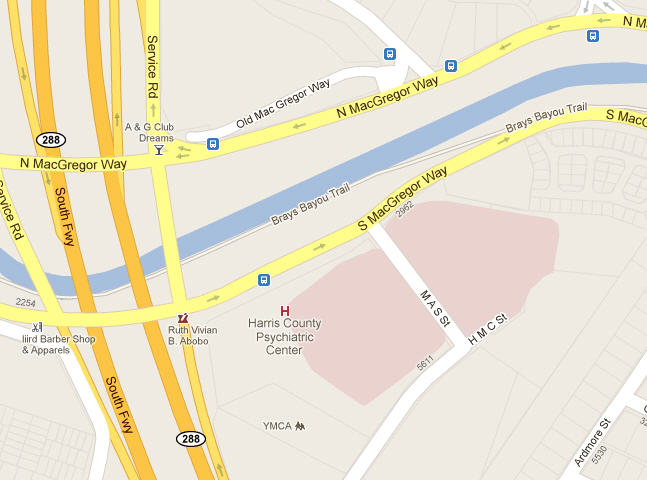 Facility locations in this image:	HCPC – Harris County Psychiatric Center